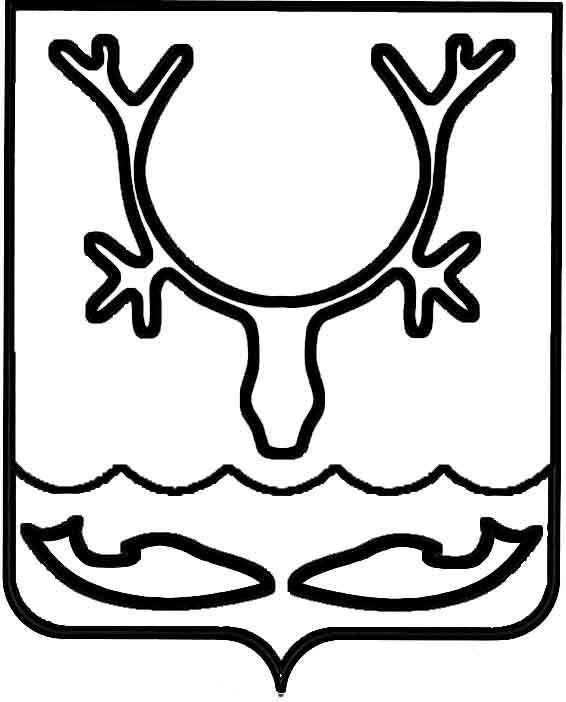 Администрация муниципального образования
"Городской округ "Город Нарьян-Мар"РАСПОРЯЖЕНИЕОб исключении резервиста из резерва  управленческих кадров муниципального образования "Городской округ "Город 
Нарьян-Мар"В соответствии с п. 5.1 Положения о резерве управленческих кадров муниципального образования "Городской округ "Город Нарьян-Мар", утвержденного постановлением Администрации МО "Городской округ "Город Нарьян-Мар"             от 23.05.2012 № 1047, в связи с истечением срока нахождения в резерве управленческих кадров муниципального образования "Городской округ "Город Нарьян-Мар":1. Исключить из резерва управленческих кадров  муниципального образования "Городской округ "Город Нарьян-Мар" (далее – резерв) Бебенина Александра Борисовича, включенного в резерв по должности директора Нарьян-Марского 
МУ ПОК и ТС.2. Настоящее распоряжение подлежит размещению на официальном сайте Администрации города Нарьян-Мара.02.10.2019№676-рИ.о. главы города Нарьян-МараА.Н. Бережной